RENAISSANCE REVIEW – PT. I				NAME _____________________________AP ART HISTORY					Mrs. Dill, La Jolla High SchoolStyle/PeriodDates/RegionCharacteristicsExamplesProto-RenaissanceItaly1200-1400(c. 19)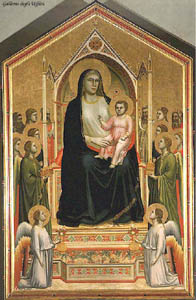 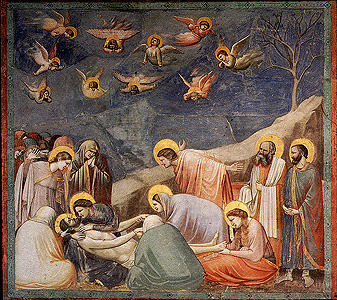 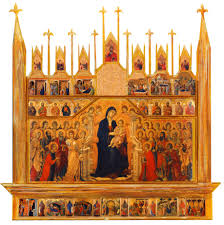 Early / MiddleRenaissanceN. Europe1400-1500(c. 20)“Quattrocento” - 15th Century (1400s)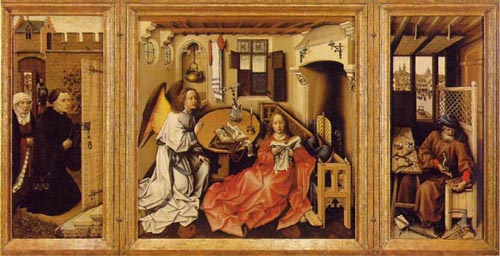 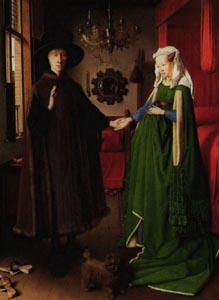 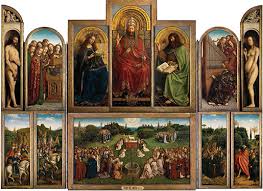 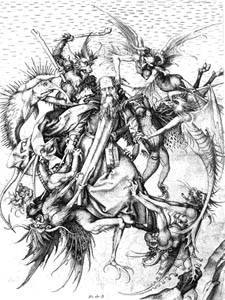 Early / MiddleRenaissanceItaly1400-1500(c. 21)“Quattrocento” - 15th Century (1400s)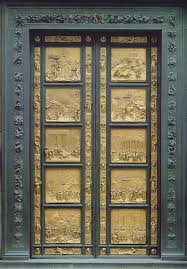 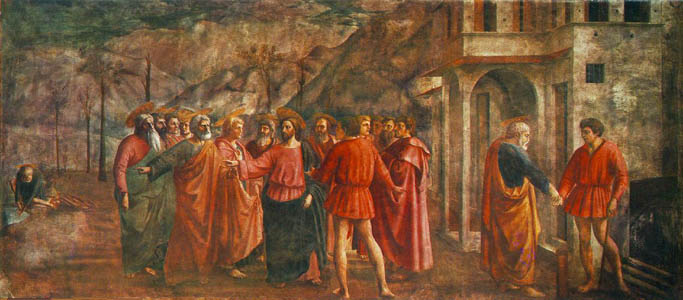 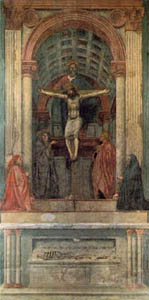 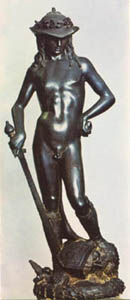 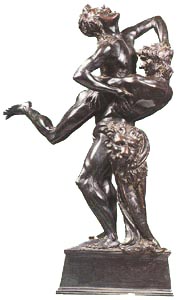 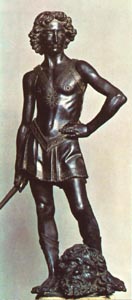 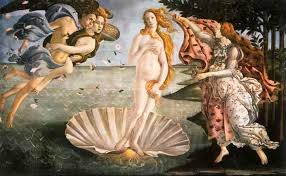 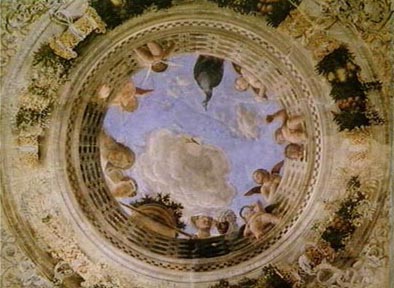 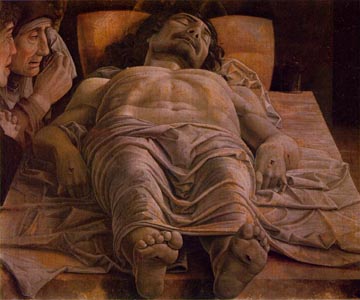 High / Late RenaissanceItaly1500-1600(c. 22)“Quattrocento” - 15th Century (1400s)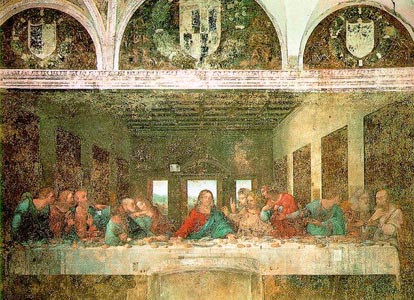 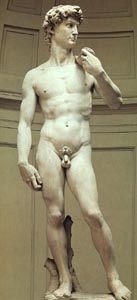 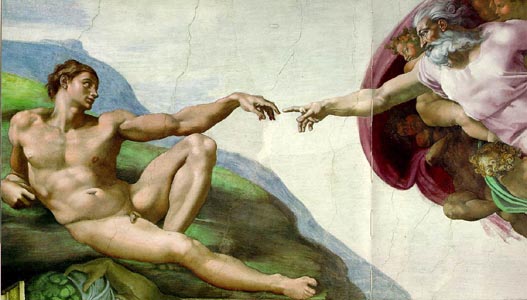 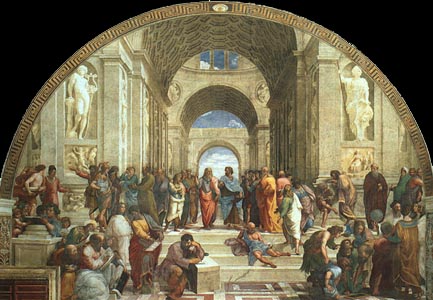 